		Đoàn TNCS Hồ Chí Minh 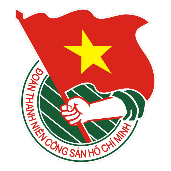 Trường Đại học Ngân hàng TP. Hồ Chí MinhPHIẾU ĐĂNG KÝTham gia hội trại truyền thống “Sức trẻ Ngân hàng” năm 2017Chào mừng 86 năm ngày thành lập Đoàn TNCS Hồ Chí Minh (26/3/1931 - 26/3/2017)-----Chủ đề: “Sáng tạo và Hội nhập”I. PHẦN THÔNG TIN CÁ NHÂN:Họ và tên: ……………………………………………………	Giới tính: 	 Nam  NữNgày sinh: ………………………… Quê quán: ……………………………………………..Số CMND: ………………………... Ngày cấp: ………………… Nơi cấp: …………………Địa chỉ thường trú: ……………………………………………………………………………Địa chỉ tạm trú (nếu có): ……………………………………………………………………..Số ĐTDĐ: ………………………… Email: …………………………………………………..Lớp: …………………….. Khoa: ………………………. Mã số SV: ………………………Chức vụ hiện nay:  Đoàn viên	 Cán bộ Đoàn 		 Hội viên		 Cán bộ Hội Thành viên CLB - Đội - Nhóm		 Cộng tác viên cấp khoa - cấp trườngThông tin người liên lạc trong trường hợp khẩn cấp:Họ và tên: …………………………........................ Mối quan hệ: ………………………….Số ĐTDĐ: ………………………… Email: …………………………………………………..II. NỘI DUNG CAM KẾT:Sau khi tìm hiểu và đọc nội dung của Hội trại truyền thống, cùng với sự đồng ý của phụ huynh. Tôi tự nguyện đăng ký tham gia.Tôi xin cam kết những thông tin nêu trên là đúng sự thật, cam kết sẽ nghiêm chỉnh chấp hành tuyệt đối nội quy và sự phân công của Ban tổ chức. Nếu có sai phạm và làm ảnh hưởng đến sự an toàn của cá nhân cũng như các thành viên khác trong hội trại, tôi xin hoàn toàn chịu trách nhiệm và nhận hình thức kỷ luật của Đoàn Hội nhà trường.TP. Hồ Chí Minh, ngày …… tháng …… năm 2017Người đăng ký tham giaHọ và tên: …………………………………..		Đoàn TNCS Hồ Chí Minh Trường Đại học Ngân hàng TP. Hồ Chí MinhNỘI QUY CHUNGHội trại truyền thống “Sức trẻ Ngân hàng” năm 2017I. PHẠM VI ÁP DỤNG:	- Nội quy được áp dụng thống nhất cho tất cả các thành viên Ban Tổ chức và các trại sinh tham gia Hội trại từ ngày 24/3 (thứ Sáu) đến 26/3/2017 (Chủ Nhật)	- Ban Thường vụ Đoàn trường Đại học Ngân hàng TP. Hồ Chí Minh sẽ căn cứ theo mức độ vi phạm của các trại sinh (nếu có) để có hình thức xử lý kỷ luật tương ứng căn cứ theo điều lệ Đoàn TNCS Hồ Chí Minh và các quy định khác của nhà trường.II. CÁC QUY ĐỊNH:1. Trại sinh tham gia Hội trại phải đóng lệ phí tham gia đầy đủ theo quy định. Bao gồm tiền vé vào cổng, chi phí trò chơi và tiền cơm (03 bữa). Những trường hợp được miễn giảm phải được Ban Thường vụ Đoàn trường trực tiếp xác nhận. 	2. Những trường hợp cố tình gian lận vé, sử dụng vé giả sẽ phải chịu hoàn toàn trách nhiệm pháp lý với Ban Quản lý Khu du lịch Suối Tiên và có thể bị truy tố trước pháp luật.	3. Có tinh thần tập thể và tôn trọng kỷ luật, chấp hành nội quy của hội trại và Khu du lịch Suối Tiên. Luôn đeo thẻ trại sinh trong suốt quá trình tham dự.	4. Tất cả trại sinh tập trung theo khoa hoặc đơn vị mình đăng ký tham gia và có mặt lúc 8g00 (ngày 25/3/2017) trước cổng chính khu du lịch Suối Tiên để thực hiện điểm danh và nhận vé vào cổng từ Ban Tổ chức.5. Trại sinh không được tự ý đưa người lạ (người không đăng ký tham gia hội trại truyền thống) vào khu vực trại.6. Tham gia nhiệt tình, đầy đủ các chương trình do Ban Tổ chức từ cấp trường đến cấp cơ sở triển khai.7. Thể hiện tinh thần đoàn kết và giúp đỡ lẫn nhau trong suốt thời gian diễn ra hội trại.8. Trại sinh ăn mặt nghiêm túc (không mặt quần quá ngắn, ở trần trong khu vực trại )9. Không mang chất kích thích, thuốc lá, rượu bia hoặc chất gây nổ dưới mọi hình thức trong quá trình tham gia hội trại.10. Luôn có ý thức bảo vệ môi trường và cảnh quan trong khu vực trại nói riêng và Khu du lịch Suối Tiên nói chung.11. Không được tự ý ra khỏi khu vực trại trong suốt quá trình tham gia. Nếu có việc khẩn cấp phải có sự đồng ý của Ban Tổ chức hội trại.12. Có ý thức tôn trọng và bảo quản tốt tài sản cá nhân, tài sản chung ở trong và ngoài khu vực hội trại. 13. Kết thúc hội trại, trại sinh phải tham gia tổng vệ sinh khu vực đất trại theo sự phân công của Ban Tổ chức, đảm bảo việc trả nguyên hiện trạng như ban đầu.